         «Согласовано»	       «Утверждаю»Начальник отдела образования	Директор МБОУАдминистрации	«Центр образования №40Октябрьского района	с углубленным изучениемгородского округа город Уфа	отдельных предметов»Республики Башкортостан	городского округа город Уфа«__» _____________2022г.	Республики  Башкортостан_________Г.М. Адуллина	«___»______________2022г.	___________А.Р. УразоваПРОГРАММА  ЛАГЕРЯ «РОМАШКА»«ГОРОД СОЛНЦА»Мы разные - мы равные - мы вместе…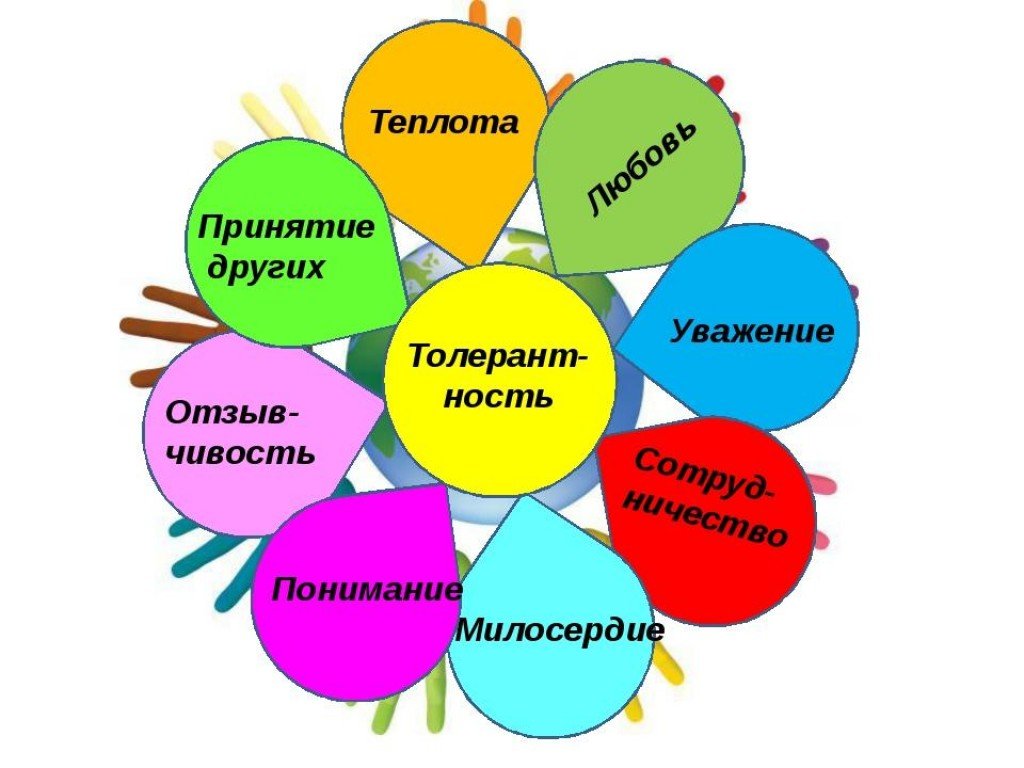 Организованного Муниципальным бюджетным общеобразовательным учреждением «Центр образования № 40 с углубленным изучением отдельных предметов» городского округа город Уфа Республики Башкортостан, осуществляющего организацию отдыха и оздоровления обучающихся в каникулярное время с дневным пребыванием.                                                                        Программу разработала                                                                                    учитель начальных классов,                                                                                    начальник ЛДП «Ромашка»                                                                                 при МБОУ «Центр образования №40»                                                                                    Мурзина Л.И.	                                                                                                                    Уфа – 2022ОглавлениеИнформационная картаПояснительная запискаЦелевой блокСодержание программыМеханизм реализации программыУсловия реализации программыОжидаемые результаты программыКритерии эффективности программыСписок литературы Приложение Пояснительная запискаИгры детей – вовсе не игры, и правильнее                                                         смотреть на них как на самое значительное и глубокомысленное занятие этого возраста.                                               М. МонтеньВ настоящее время общество осознало необходимость осуществления культурных целей образования, ориентированных на личность и ее саморазвитие в конкретных педагогических системах, в том числе в летних детских оздоровительных центрах дневного пребывания. Летние каникулы составляют значительную часть годового объема свободного времени школьников, но далеко не все родители могут предоставить своему ребенку полноценный, правильно организованный отдых.Детские пришкольные лагеря дневного пребывания являются частью социальной среды, в которой дети реализуют свои возможности, потребности в индивидуальной, физической и социальной компенсации в свободное время. Центр является, с одной стороны, формой организации свободного времени детей разного возраста, пола и уровня развития, с другой – пространством для оздоровления, развития художественного, технического, социального творчества.Для педагогов это время связано с особой ответственностью. Им необходимо решить вопрос: как, с помощью каких форм и методов, организовать каникулярное время так, чтобы дети хорошо отдохнули, поправили здоровье, набрались сил, пополнили свои знания, научились чему-то новому, приобрели новых друзей и при этом находились в поле зрения взрослых. Важно и также, чтобы выбранные формы и методы занятости и отдыха детей были реалистичны с точки зрения условий конкретного образовательного учреждения.Деятельность детского лагеря «Ромашка» при Муниципальном бюджетном общеобразовательном учреждении «Центр образования № 40 с углубленным изучением отдельных предметов» способствует не только укреплению и сохранению здоровья обучающихся, но и активной их социализации, продолжению образования. Лагерь с дневным пребыванием детей «Ромашка» продолжит работу под девизом «Мы разные, но мы вместе». Данная работа направлена на преодоление одного из предубеждений, что дети-инвалиды не способны отдыхать в детских оздоровительных лагерях. В ходе реализации программы дети – участники с ОВЗ получат весьма ценный для них опыт общения со здоровыми детьми и взрослыми, новые импульсы к развитию, повысят свои шансы адаптироваться к нормальной социальной жизни. У обычных детей воспитается стремление к пониманию и принятию своих особых сверстников.Детям с ограниченными возможностями здоровья будет предоставлена возможность поверить в себя, ощутить свою социальную значимость через:Пробуждение социальной активности ребёнка.Развитие творческих способностей детей. Воспитание чувства собственного достоинства. Повышение уровня психического и социального здоровья.Новизна программы заключается в гармоничном сочетании гражданско-патриотической, физкультурно-оздоровительной и семейной деятельности обучающихся посредством вовлечения детей в интеллектуальную, творческую деятельность.Учитывая традиции и возможности (кадровые, материально-технические ресурсы), в   МБОУ «Центр образования № 40» была разработана программа Оздоровительного центра дневного пребывания «Ромашка» профильной направленности «Город солнца».Актуальность программы.Как свидетельствуют исследования занятости детей в летний период, не все дети имеют возможность поехать в загородные лагеря, выехать из села к родственникам. Большой процент детей остается не охваченным организованной деятельностью. Предоставленные сами себе дети подвержены влиянию улицы, дорожно-транспортным происшествиям, несчастным случаям, они невольно попадают в группы риска. Использование данной программы, в основе которой лежит методика по развитию компонентов творческой индивидуальности дает возможность сохранить и развить богатые предпосылки детского возраста. 
Современных детей объединяет желание быть значимыми для себя и полезными для других, им нужна забота, понимание и внимание взрослых.
       Правильная организация деятельности детей в летний период является связующим звеном между школьной и социальной педагогикой, основанными на принципах гуманизма, демократии и самодеятельности. Именно детский оздоровительный лагерь поможет ребенку реально осуществить гражданские права и свободы, взять на себя ответственность.
       Программа опирается на гуманизацию процесса воспитания в коллективе. В основе коллективной жизнедеятельности лагеря лежит личностно - ориентированный подход. Пребывание в лагере призвано воспитать в ребенке способность почувствовать и понять настроение других, превратить общение в удовольствие, сообща реализовывать задуманное дело.Программа создана с целью организации непрерывного воспитательного процесса, основывается на единстве и преемственности с общим и дополнительным образованием, соотносится с примерной рабочей программой воспитания для образовательных организаций, реализующих образовательные программы общего образования.Программа предусматривает приобщение обучающихся к российским традиционным духовным ценностям, включая культурные ценности своей этнической группы, правилам и нормам поведения в российском обществе.Ценности Родины и природы лежат в основе патриотического воспитания.Ценности человека, дружбы, семьи, сотрудничества лежат в основе духовно-нравственного и социального  воспитания.Ценность знания лежит в основе познавательного воспитания.Ценность здоровья лежит в основе физического воспитания.Ценность труда лежит в основе трудового воспитания.Ценности культуры и красоты лежат в основе эстетического  воспитания.В соответствии ФГОС второго поколения период каникул является продолжением внеурочной деятельности, где могут использоваться возможности организации отдыха детей и их оздоровления, создаваемых на базе общеобразовательных учреждений. Тема «Город солнца», по которой работает наш лагерь, позволяет учащимся посмотреть на процесс собственного воспитания и обучения с позиции жизненных перспектив, смысла и цели жизни вообще. Учитывая возраст обучающихся, решается задача расширения их кругозора, формирования представлений единства человека и природы, любви к родной земле, трудолюбия, милосердия, семейных ценностей, представления о здоровом образе жизни.Таким образом, у детей отдыхающих в летнем лагере, формируются, закрепятся знания, интересы, охватывающие: - гражданско-патриотический профиль, включающий в себя такие направления как: «Я здесь родился, здесь мой дом», «Эхо военных лет…», «День народных традиций»;- физкультурно-оздоровительный профиль как: «Веселые старты», «Цирковая программа», «Минутка здоровья»;- семейный профиль как: «День добрых дел», «День умелых ручек», «Папа, мама и я-творческая семья», игровая программа «Подари улыбку миру»Целевой блокЦель программы:организация досуга, отдыха, и занятости детей во время летних каникул; создание условий для развития и самореализации творчески одарённых детей 7-14 лет, социализация детей с ОВЗ. Задачи программы: 1.Создание условий для организованного отдыха воспитанников и детей с ОВЗ.
2. Развитие мотивации к познанию и творчеству.
3. Приобщение ребят к творческим видам деятельности, к общечеловеческим ценностям; развитие творческого мышления. Вовлечение детей с ОВЗ к творческим видам деятельности. 
4. Создание  условий для социального, культурного и профессионального самоопределения, творческой самореализации личности ребенка, ее интеграции в систему мировой и отечественной культур.
5. Формирование у ребят навыков общения и толерантности.
6. Воспитывать гражданские и нравственные качества, развивать творческое мышление необходимое для практической деятельности, познания, ориентации в окружающем мире.7.  Работа творческих мастерских.8. Сплочение семьи и установление эмоционального контакта, взаимопонимания, сотрудничества между родителями и детьми, коррекции детско-родительских отношений, реализации семейных ценностей.Реализация программы проходит с помощью коммуникативных, творческих, развивающих и подвижных игр; организации коллективных творческих дел, работе широкой сети кружков и студий, выполнению заданий по рефлексии лагерных дел.
Принципы программыРезультатом деятельности воспитательного характера в детском лагере «Ромашка» является сотрудничество ребенка и взрослого, которое позволяет воспитаннику лагеря почувствовать себя творческой личностью.Принцип гуманизации отношенийПостроение всех отношений на основе уважения и доверия к человеку, на стремлении привести его к успеху. Через идею гуманного подхода к ребенку, родителям, сотрудникам лагеря необходимо психологическое переосмысление всех основных компонентов педагогического процесса.Принцип дифференциации воспитанияДифференциация в рамках летнего оздоровительного лагеря предполагает:- отбор содержания, форм и методов воспитания в соотношении с индивидуально-психологическими особенностями детей;- создание возможности переключения с одного вида деятельности на другой в рамках смены (дня);- активное участие детей во всех видах деятельности.Принцип комплексности оздоровления и воспитания ребёнка.Данный принцип может быть реализован при следующих условиях:- необходимо чёткое распределение времени на организацию оздоровительной и воспитательной работы;- оценка эффективности пребывания детей на площадке должна быть комплексной, учитывающей все группы поставленных задач.Принцип гармонизации сущностных сил ребёнка, его интеллектуальной, физической, эмоционально-волевой сфер с учётом его индивидуальных и возрастных особенностей.Этот принцип может быть реализован при следующих условиях:- вариантности выбора способа реализации в различных видах деятельности;- сочетание форм работы, учитывающих возрастные особенности детей;- постоянной коррекции воздействий на каждого ребёнка с учётом изменений, происходящих в его организме и психике.Принцип интегративно-гуманитарного подхода.Этот принцип определяет пять «граней»:- грань личностного восприятия («это затрагивает или может затрагивать лично   меня»);- грань сопричастности («этого достигли ребята, это им нужно – значит, это доступно и нужно мне»);- грань глобального восприятия («это нужно знать всем – значит это важно и для меня; это относится к общечеловеческим ценностям»);- грань ориентации на консенсус («я признаю за другим право иметь свою точку зрения, я могу поставить себя на место других, понять их проблемы»);- грань личной ответственности («я отвечаю за последствия своей деятельности для других людей и для природы»).Принцип уважения и доверия.Этот принцип может быть реализован при следующих условиях:- добровольного включения ребёнка в ту или иную деятельность;- доверие ребёнку в выборе средств достижения поставленной цели, в основном на вере в возможность каждого ребёнка и его собственной вере в достижении негативных последствий в процессе педагогического воздействия;- в учёте интересов учащихся, их индивидуальных вкусов.Объективные факторы работы Лагеря «Ромашка»1) Временный характер детского объединения.2)Разнообразная деятельность – насыщенность всего периода заинтересованность ребенка каким-либо делом посредством достижения последующего определенного положительного результата. В этом смысле личностно-ориентированный подход означает, что степень интенсивности должна быть адекватно индивидуальным возможностям человека.3) Изменение позиции ребенка – своеобразное разрушение прежнего, подчас негативного стереотипного поведения.4) Четкий режим жизнедеятельности – рациональная организация всей жизнедеятельности детей.5) Здоровьесберегающие технологии.СодержаниеСодержание программы реализуется через следующие профили: гражданско-патриотический, физкультурно-оздоровительный, семейный.ГРАЖДАНСКО-ПАТРИОТИЧЕСКИЙ ПРОФИЛЬДеятельность лагеря дневного пребывания «Ромашка» МБОУ «Центр образования № 40»   способствует не только укреплению и сохранению здоровья обучающихся, но и предусматривает воспитательные мероприятия, связанные с гражданско-патриотическим воспитанием,  воспитание уважения к прошлому нашей страны, любви к своей Родине, сохранение и почитание памяти о ветеранах ВОВ, изучением духовно нравственных традиций и истории родного края. На это направлены следующие мероприятия:- виртуальная экскурсия «Путешествие по РБ», которое предусматривает знакомство с достопримечательностями нашей Республики.- посещение библиотеки №1, в рамках дня «Наша малая Родина!».-интеллектуальные игры «Знаешь ли ты свою республику?», деловая игра «Наш адрес -Россия», формирование, закрепление знаний о Родине.- игровая программа «Поясок дружбы».-конкурсные программы «Дело в шляпе, или еще раз о дружбе», «Песни военных лет»;- творческая мастерская «Спасибо деду за победу!».- мастер-классы совместно с МБОУ ДОТ ЦДТТ «Биктырыш», «Уфа-любимый город».- военно-патриотическая игра «Зарница», игра в командах, проводится на стадионе.-конкурс рисунков «Моя Россия».- День Памяти и скорби.            ФИЗКУЛЬТУРНО-ОЗДОРОВИТЕЛЬНЫЙ ПРОФИЛЬ- минутка здоровья «Зеленая аптека первая помощь при укусах насекомых», «Путешествие в страну витаминию», «Как избежать солнечного удара», (беседы мед работника).-соревнования по спортивному туризму, «Веселые старты», направленные на развитие выносливости.             -спортивные квесты «Экологическая тропинка».- спортивная конкурсная программа «Крепостные стены».- викторина «Олимпийский виды спорта».- мероприятия в рамках «Дня ПДД».Используются также такие формы оздоровления детей, как утренняя гимнастика; принятие воздушных, солнечных ванн; подвижные игры, полноценное питание; витаминотерапию (соки, компоты, салаты из свежих овощей, фрукты, поливитамины).СЕМЕЙНЫЙ ПРОФИЛЬ- беседа в рамках «Дня добрых дел».-викторина «А что такое сказка?», беседа о том, какие сказки читали совместно с родителями.- игровая программа «Игры нашего двора», подвижные игры на свежем воздухе.- мастер-класс по изготовлению игольницы для мамы.- посещение Башкирского государственного театра кукол.- посещение кинотеатра.- концертная программа совместно с родителями «Папа, мама, я – творческая семья».Механизмы реализации программыОрганизационный этапА) подготовительный Этот этап характеризуется тем, что за 2 месяца до открытия оздоровительного лагеря дневного пребывания начинается подготовка к летнему сезону. Деятельностью этого этапа является:проведение совещаний при директоре и заместителе директора по воспитательной работе по подготовке школы к летнему сезону;издание приказа по школе о проведении летней кампании;разработка программы деятельности профильной смены оздоровительного   центра с дневным пребыванием детей;подготовка методического материала для работников центра;отбор кадров для работы в летнем оздоровительном центре;составление необходимой документации для деятельности лагеря (план-сетка, положение, должностные обязанности, инструкции т.д.);комплектование отрядов.Б) организационныйЭтот период короткий по количеству дней, всего лишь 2-3 дня. Основной деятельностью этого этапа является:встреча детей, проведение диагностики по выявлению лидерских, организаторских и творческих способностей;запуск программы формирование органов самоуправления, знакомство с правилами жизнедеятельности центра.Основной этап Основной деятельностью этого этапа является:реализация основной идеи смены;вовлечение детей и подростков в различные виды коллективно - творческих дел;работа творческих мастерских.сплочение отряда;формирование законов и условий совместной работы;подготовку к дальнейшей деятельности по программе.Основной этап включает реализацию основных положений программы. Во время реализации программы воспитанники познают, отдыхают, трудятся; делают открытия в себе, в окружающем мире; помогают в проведении мероприятий; учатся справляться с отрицательными эмоциями, преодолевать трудные жизненные ситуации; развивают способность доверять себе и другим; укрепляют свое здоровье. Реализация воспитательного потенциала ключевых мероприятий детского лагеря предусматривает:- Торжественное открытие и закрытие смены (программы);- Тематические дни. Проведение тематических дней и мероприятий согласно перечню основных государственных и народных праздников, памятных дат. Перечень дополняется и актуализируется ежегодно в соответствии с памятными датами, юбилеями общероссийского, регионального, местного значения, памятными датами для детского лагеря, документами Президента Российской Федерации, Правительства Российской Федерации, Федерального Собрания Российской Федерации, перечнями рекомендуемых воспитательных событий Министерства просвещения Российской Федерации, методическими рекомендациями государственных органов исполнительной власти в сфере образования. В детском лагере может утверждаться свой календарь памятных дат и знаменательных событий на год (сезон), составленный с учетом перечисленных документов.- Торжественная церемония подъема Государственного флага Российской Федерации;- тематические и спортивные праздники, творческие фестивали;- мероприятия, направленные на поддержку семейного воспитания (в рамках мероприятий, посвященных Дню посещения родителей, организация творческого отчетного концерта для родителей и др.).3. Заключительный этапА) заключительныйОсновной идеей этого этапа является:- подведение итогов смены;- выработка перспектив деятельности организации;Б) аналитическийОсновной идеей этого этапа является:- подведение итогов смены;- выработка перспектив деятельности организации;- анализ предложений детьми, родителями, педагогами, внесенными по деятельности лагеря в будущем.- организация взаимодействия лагеря «Ромашка» с социумом.Методы организации деятельности  Основными методами организации деятельности являются:Метод игры (игры отбираются воспитателями в соответствии с поставленной целью). Программа лагеря реализуется через организацию и проведение сюжетной игры: в раннем возрасте широкое распространение получают сюжетно-ролевые игры, часть из которых имеют профессионально-ориентированный характер. Погружение в игру осуществляется с момента начала смены. По замыслу игры с первого дня жители «Города солнце» смены отряды рисуют свой город. В ходе игры воспитанники лагеря становятся жителями «Города солнце».  Игровая цель - приобретение определенных навыков и умений в какой-либо области, проявление уже имеющихся способностей. А помогать детям в «мастерских» будут Мастеровые. За активное участие в жизни мастерских и города в целом, каждый ребенок будет получать «гроши». «Гроши» дают возможность ребенку продвигаться по лестнице своих успехов, получая «звания»: мастер, супермастер. Успехи ребят учитываются в «личной трудовой книжке» каждого участника сменыМетод театрализации.Методы состязательности (распространяется на все сферы творческой деятельности)В центре установлены меры поощрения:-вручение дипломов, отличительных знаков, орденов, почетных грамот;-награждение по номинациям;-награждение «сладкими призами»;-вручение подарков всем воспитанникам лагеря на закрытии лагерной смены.Метод коллективной творческой деятельности.В мероприятиях, проводимых в оздоровительном центре, принимают участие все дети. Каждый день подчинён определённой идее, с помощью которой организуется деятельность ребёнка.		Формы работы     Индивидуальные и коллективные формы работы в лагере осуществляются с использованием таких методов:- традиционные (беседа, наблюдение, поручение, конкурсы рисунков, плакатов, утренники, праздники, экскурсии); - метод интерактивного обучения (ролевые игры, дискуссии), в которых дети непросто «проходят» что-то, а проживают те или иные конкретные ситуации.     Одним из важнейших средств и методов организации воспитательного пространства является создание органов детского самоуправления, самостоятельности в проявлении инициативы, принятии решения и его самореализации.Законы жизни оздоровительного центраЗакон главной тропы: нельзя нарушать правила дорожного движения, уходить одному с территории лагеря, всегда и везде вместе с отрядом.Закон чистоты: соблюдай чистоту во всём и везде, будь опрятным.Закон единого плеча: поддерживаем друг друга, не обижаем младших, уважаем старших.Закон здорового духа: начинаем день с утренней зарядки, соревнуемся в честной борьбе, заботимся о своём здоровье. Закон колокольчика: будь весел, принимай участие в праздниках, конкурсах, твори и выдумывай.Закон зелёного друга: береги природу, не обижай братьев меньших.Закон мудрой совы: читай каждый день и будешь умней.Ресурсное обеспечение выполнения программыНормативно-правовое:Конституция РФКонвенция о правах ребенка, ООН, 1991г.Закон РФ «Об образовании»Федеральный закон от 24 июля 1998 г. № 124-ФЗ «Об основных гарантиях прав ребенка в Российской Федерации»Постановление Правительства Республики Башкортостан от 17 июня 2011 г. № 205 «Об обеспечении отдыха, оздоровления и занятости детей, подростков и молодежи в Республике Башкортостан»Постановление Администрации городского округа город Уфа Республики Башкортостан от 13 декабря 2013 года № 6371Постановление Администрации городского округа город Уфа Республики Башкортостан от 3апреля 2017 г. № 387 «Об обеспечении отдыха, оздоровления и занятости детей, подростков и молодежи в 2017 году»Устав МБОУ «Центр образования №40»Положение о летнем лагере «Ромашка» .Правила внутреннего распорядка летнего лагеря.Правила по технике безопасности, пожарной безопасности.Рекомендации по профилактике детского травматизма, предупреждению несчастных случаев с детьми в школьном лагере.Инструкции по организации и проведению туристических походов и экскурсий.Должностные инструкции работников.Санитарные правила о прохождении медицинского осмотра.Заявления от родителей.Акт приемки лагеря.Планы работы. 2. Организационное:- организация временных творческих групп для реализации программы;-  мобилизация деятельности структурных подразделений школы по выполнению программы.3.Программно – методическое:-  наличие необходимой документации, программы, планы;-  проведение инструктивно-методических сборов с педагогами до начала лагерной смены;-  коллективные творческие дела;-  творческие мастерские;-  индивидуальная работа;- тренинги;-  деловые и ролевые игры;-  диагностика 4. Информационное:- информирование коллектива учителей, родителей, обучающихся о ходе реализации программы;- размещение материалов на сайте школы. 5. Мотивационное:- разработка механизмов стимулирования результативной деятельности учителей;- деятельность по мотивации учащихся школы и их родителей к участию в мероприятиях программы. 6.Кадровое:В соответствии со штатным расписанием в реализации программы участвуют: координаторы смены: начальник центра, кураторы отрядов: воспитатели отрядов (из числа педагогов школы); вожатые.7. Материально- технические условия программы:Ожидаемые результаты программыВ процессе проведения тематических мероприятий у детей сформируется представление о гражданских и нравственных качествах, обогатится творческое мышление необходимое для практической деятельности, познания, ориентации в окружающем мире.Занятия в кружках разных направленностей и в творческих мастерских, проведение мастер – классов способствует формированию у воспитанников определенного элементарного опыта профессиональных действий, ранней профессиональной ориентации.Проведение коллективно – творческих дел раскроет творческий потенциал и разовьет навыки работы в группе.Проведение спортивно – оздоровительных мероприятий сориентирует воспитанников лагеря на здоровый образ жизни, сознательное отношение к укреплению здоровья.Успешность детей в различных мероприятиях повысит их социальную активность, даст уверенность в своих силах и талантах.Привлечение родителей к совместным мероприятиям, будет способствовать установлению эмоционального контакта, взаимопониманию, сотрудничеству между родителями и детьми, коррекции детско-родительских отношений, реализации семейных ценностей.Получение положительного эмоционального заряда в целом от летнего отдыха.Оформится книга «Наша дружная семья?» (в конце смены).Критерий результативности программы «Город солнца»Активность оценивается как работа всего города в сумме очков, так и индивидуально каждого жителя города, которая отражается в «Графике биржи труда».    За прохождение всех мастерских получает 10 очковТеряет очки за:нарушение правил города – 5 очковотказ от поручения – 5 очковдраку – 10 очковЗа занятые места в общелагерных спортивных соревнованиях присуждаются:за 1 место – 9 очков2 место – 8 очковСнимаются очки со всего города за несоблюдение чистоты:в отряде - 2 очкав столовой - 2 очкав общественных местах - 2 очкаЗа участие в коллективных программах получает:за 1 место – 9 очковза 2 место – 8 очков    Опоздания на общие построения, зарядку или мероприятия – (1 минута – 1 очко)В играх – за каждый правильный ответ – 1 очкоЗа несоблюдение правил техники безопасности – 10 очков       В конце смены подводятся итоги: подсчитывается количество заработанных «грошей», которые можно обменять на товар (сувениры и подарки).    Кроме этого, чтобы оценить эффективность данной программы проводится постоянный мониторинг, позитив и негатив за день, который фиксируется на «Экране настроения», символику и цветовое предпочтение дети с вожатыми определяют сами. Система контроля реализации программыСписок литературы1.	Артамонова Л.Е Летний лагерь. Организация, работа вожатого, сценарии мероприятий. – М.: ВАКО, 2006. – 288 с. 2.	Афанасьев С.П., Коморин С.В. Что делать с детьми в загородном лагере. – М. 1998. 3.	Гончарова Е.И., Савченко Е.В., Жиренко О.Е. Школьный летний лагерь – М. ВАКО, 2004. - 192с. 4.	Кувватов С.А. Активный отдых детей на свежем воздухе. Ростов н/Д: Феникс, 2005. - 311с. 5.	Лобачёва С.И. Великородная В.А. Загородный летний лагерь. – М.: ВАКО, 2006. – 208с. 6.	Лобачёва С.И. Организация досуговых, творческих и игровых мероприятий в летнем лагере 1 – 11 классы. – М.: ВАКО, 2007. – 208с. 7.	Лобачева С.И. Жиренко О.Е. Справочник вожатого. – М.: ВАКО, 2007. – 192с. 8.	Матвеева Е.М. Азбука здоровья: профилактика вредных привычек. – М.: глобус, 2007. – 206с. 9.	Обухова Л.А., Лемяскина Н.А., Жиренко О.Е. Новые 135 уроков здоровья, или Школа докторов природы (1 – 4 классы). – М.: ВАКО, 2008. – 288с. 10.	Руденко В.И. Игры, экскурсии и походы в летнем лагере: Сценарии и советы для вожатых. – Ростов н/Д: Феникс, 2005. – 224с. 11.	Сысоева М.Е. Организация летнего отдыха детей. – М.: ВЛАДОС, 1999. – 176с. 12.	Титов С.В. Здравствуй, лето! Волгоград, Учитель, 2001. 13.	Чурина Л. Игры, конкурсы, задания. – М., АСТ; СПб.: Сова, 2007. – 62с. 14.	Шаульская Н.А. Летний лагерь: день за днем. День приятных сюрпризов. – Ярославль: Академия развития; Владимир: ВКТ, 2008. – 224 с. 15.	Шмаков С.А. Игры-шутки, игры-минутки. М., 1993. Приложение 1Информационная картаПрименениеИсточник финансирования и материальная базаОтветственныеКабинетыКомната отдыха, игровые комнаты,Материальная база школы.Приобретение канцелярских принадлежностей для творческих мастерских, отрядных делНачальник лагеря, воспитатели, технический персоналСпортивныйзалЗанятия спортом, состязания, линейка (в случае плохой погоды)Материальная база школы, спортивного городкаНачальник лагеря, физрук, воспитатели, тех. персоналСпортивная площадкаЛинейка, проведение игр на воздухе, спартакиады, спортивные состязанияМатериальная база школыВоспитатели, администрация центра, физрук,Школьный дворОтрядные дела, игры-путешествияМатериальная база ШколыВоспитатели, администрация центраАктовыйзалПраздничные мероприятия и концерты, постановка спектаклейМатериальная база ШколыВоспитатели, администрация центраМедицинскийкабинетМедицинский контроль мероприятий лагерной сменыМатериальная база ШколыВрачКомнаты гигиеныТуалеты, места для мытья рук, раздевалкиМатериальная база школыНачальник лагеря, воспитатели, технический персонал№МероприятияСрокОтветственные1Беседа с родителями о пожеланиях по организации работы летнего лагеря «Ромашка»АпрельКлассные руководители2Беседа с детьми с целью выяснения интересов, мотивов пребывания в летнем лагере «Ромашка»МайКлассные руководители3Ежедневная рефлексияВ течение сменыВоспитатели, вожатые4Анкетирование детей в конце смены. Оформление книги «Наша дружна семья»Последний деньВоспитатели, вожатые5Мониторинг адаптации к условиям отдыхаВ течение сменыНачальник лагеряНазвание программы«Город солнца»Цель создания программыОрганизация досуга, отдыха, и занятости детей во время летних каникул; создание условий для развития и самореализации творчески одарённых детей 7-14лет.Основные задачи- создание условий для организованного отдыха детей;- приобщение ребят к творческим видам деятельности, к общечеловеческим ценностям; развитие творческого мышления;-создание  условий для социального, культурного и профессионального самоопределения, творческой самореализации личности ребенка, ее интеграции в систему мировой и отечественной культур;
- формирование у ребят навыков общения и толерантности;
- воспитывать гражданские и нравственные качества, развивать творческое мышление необходимое для практической деятельности, познания, ориентации в окружающем мире;-сплочение семьи и установление эмоционального контакта, взаимопонимания, сотрудничества между родителями и детьми, коррекции детско-родительских отношений, реализации семейных ценностей..Тип лагеряЛагерь   дневного пребыванияНаправление деятельности- гражданско-патриотическое- физкультурно-оздоровительное- семейноеКраткое содержание программы В ходе игры воспитанники лагеря становятся жителями «Города солнце», участвуя в профильных мероприятиях, конкурсах, соревнованиях, экскурсиях, овладевая навыками той или иной, практической деятельности.Количество смен1 сменаКоличество участников в смену105Сроки проведенияС 1 июня по 21 июняАвтор программыМурзина Л.И.Руководитель программыНачальник летнего лагеря «Ромашка» Мурзина Л.И.Адрес организации450083, г. Уфа, ул. Шафиева, 1Телефон83472874001Кадровое обеспечениеначальник лагеря – 1воспитатель – 8Источники финансированияБюджет